NOTES:  Fragrance Load is 10% Delete ‘Candle’ or ‘Melt’ as appropriateText in red is optional and may be removedPretty Petals Candle / Melt(Linalyl acetate, Tetrahydrolinalool)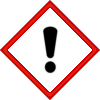 Warning:May cause an allergic skin reaction. Harmful to aquatic life with long lasting effects.Avoid breathing vapour or dust.  Wear protective gloves.  Avoid release to the environment.  IF ON SKIN:  Wash with plenty of soap and water.  If skin irritation or rash occurs:  Get medical advice/attention. Wash contaminated clothing before reuse.  Dispose of contents/container to approved disposal site in accordance with local regulations.Contains: Dimethyl-3-cyclohexen-1-carboxaldehyde, Allyl cyclohexanepropionate, Citronellol, Geraniol, alpha-Isomethyl ionone. May produce an allergic reaction.Company Name, Company Address, Company Telephone Number